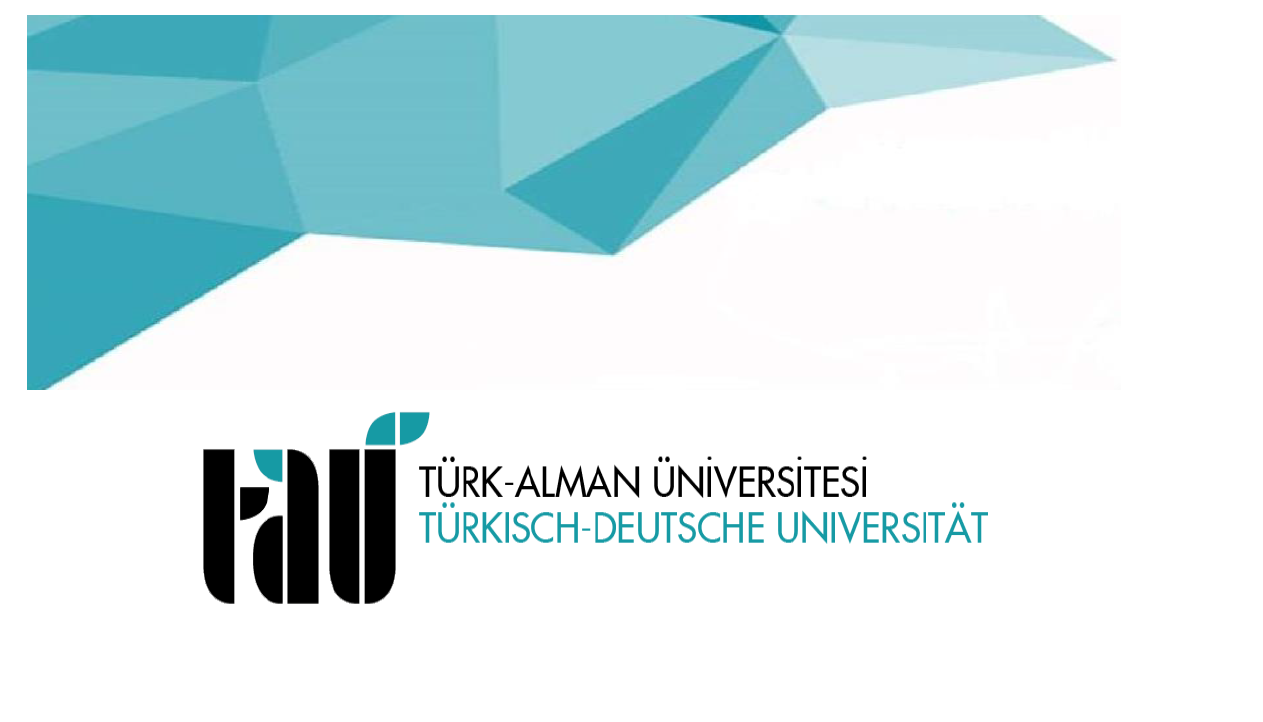 TÜRK-ALMAN ÜNİVERSİTESİ
İŞ SÜREÇ YÖNETİMİ PROJESİ (İSYÖP)REVİZYON ÇALIŞMASIEYLÜL 2022 TÜRK-ALMAN ÜNİVERSİTESİ
21.09.2022 TARİHLİ İŞ SÜREÇ YÖNETİMİ PROJESİ (İSYÖP) RAPORU         Üniversitemiz tarafından 16/09/2019 tarihinde başlatılan Türk-Alman Üniversitesi İş Süreç Yönetimi Projesi (İSYÖP), Prof. Dr. Müge KLEİN’ın proje yöneticiliğinde, 14/09/2021 tarihli Kapanış Raporuyla sonlandırılmış olup raporda süreçlerin operasyonel ve yönetimsel ana başlıklar altında 13 adet süreçten oluştuğu ve taşınır süreçleri dışında kalan bütün süreçlerin tanım ve modellerinin %100 tamamlandığı belirtilmiştir.        YÖKAK Kurumsal İzleme ve Değerlendirme çalışmaları kapsamında Kalite Yönetim Birimi ve Kalite Komisyonu ile yapılan toplantılarda, TAÜ İş Süreç El Kitabındaki eksikliklerin hızla tamamlanarak yayınlanması kararlaştırılmış ve İç Denetim Biriminden İç Denetçi Kutlu Kağan KAYAALP, TAÜ İş Süreç El Kitabı Revizyon Çalışmasının koordinasyonunu sağlama ve yayına hazır hale getirme görevlerini üstlenmiştir. Revizyon çalışmaların başlatılması amacıyla Rektörlüğümüzün 09/08/2022 tarih 41402 sayılı yazısına istinaden tüm akademik ve idari ve birimler tarafından konuya ilişkin bilgi ve belgeler ile dönüş yapılmıştır. 24/08/2022 tarihli Kalite Komisyonu Toplantısında alınan kararlar neticesinde Üniversitemizin üstün yönlerinin vurgulanması ve farkındalığın artırılması amacıyla Üniversite-Sanayi İşbirliği Süreçleri, DAAD Süreçleri, Kalite Süreçleri ve İç Denetim Süreçleri öncelikli olmak üzere yeni süreçler kitaba ilave edilmiştir. 21/09/2022 tarih itibariyle iş akış süreçleri ve ilgili iş akış diyagramlarının revizyon çalışmaları sonuçlandırılmış olup, TAÜ İş Süreç El Kitabı Üniversitemiz Kalite Yönetimi kapsamında web sitemizde idari ve akademik birimlerimiz başta olmak üzere tüm paydaşlarımızın ulaşabilmesi için yayınlanmıştır. Yapılan iş ve işlemlere ilişkin ayrıntılı tablolar ekte mevcuttur.[Tablo 1] -TAÜ İŞ SÜREÇ EL KİTABI 16/09/2019- 14/09/2021 DÖNEMİ PROJE ADIMLARI[Tablo 1] -TAÜ İŞ SÜREÇ EL KİTABI 16/09/2019- 14/09/2021 DÖNEMİ PROJE ADIMLARI[Tablo 1] -TAÜ İŞ SÜREÇ EL KİTABI 16/09/2019- 14/09/2021 DÖNEMİ PROJE ADIMLARIYAPILAN İŞLER SORUMLUTARİHProje üyeleri ile tanışma ve projenin tanıtımı Müge KleinEYLÜL 2019TAÜ iş süreç tanım ve modelleri için şablonun hazırlanması İdari birimler ile yapılacak görüşmelerin proje üyeleri arasında dağılımının gerçekleşmesi Müge KleinEKİM 2019İdari birimler ile görüşmelerin yapılması ve süreç başlıklarının belirlenmesi Proje takımıKASIM 2019İdari birimlerin iş süreç tanımlarının yazılması Proje takımıARALIK 2019                       OCAK 2020                           ŞUBAT 2020Akademik birim süreçlerine örnek teşkil etmesi açısından İktisadi ve İdari Bilimler Fakültesine ait süreç başlıklarının belirlenmesi Müge Klein          Selin Karaca            M. Ahter DedeMART 2020Akademik birim süreçlerine örnek teşkil etmesi açısından İktisadi ve İdari Bilimler Fakültesine ait süreç başlıklarının belirlenmesi Müge Klein          Selin Karaca            M. Ahter DedeMART 2020İİBF Sekreterliği ile görüşülerek iş süreç tanımlarının yazılması ve modellenmesi Müge Klein          Selin Karaca            M. Ahter DedeNİSAN 2020                 MAYIS 2020            HAZİRAN 2020Sosyal Bilimler Enstitüsü tarafından yeni açılan “İşletme-Ekonomi” doktora programı doğrultusunda ilgili mevzuatların incelenerek iş süreç tanımlarının yazılması ve modellenmesi Müge Klein          Selin KaracaTEMMUZ 2020İş süreç başlıklarının yeniden yapılandırılması için idari ve akademik birimler için tanımlanmış tüm süreçlerin incelenip kesişmelerin belirlenmesi ve ortak süreçlerin ortaya çıkarılması Müge Klein          Selin Karaca            M. Ahter DedeAĞUSTOS 2020TAÜ iş süreç başlıkları ve alt başlıklarının belirlenerek tüm TAÜ iş süreçlerinin kategorizasyonunun gerçekleştirilmesi TAÜ İş Süreç El Kitabının formatının güncellenmesi Müge Klein          Selin Karaca            M. Ahter DedeEYLÜL 2020Hazırlanmış tüm iş süreçlerinin yeni iş süreç başlıkların kategorize edilmesi Ortak idari ve akademik iş süreçlerinin tanımlarının birleştirilerek yeniden yazılması Öğrenci, Eğitim-Öğretim, Araştırma ve Personel başlıkları altındaki iş süreçlerinin modellenmesi Müge Klein          Selin Karaca            M. Ahter DedeEKİM 2020Ortak olmayan idari iş süreç tanımlarının yeni kılavuz formatına geçirilmesi TAÜ İş Süreç El Kitabı birinci versiyonunun hazırlanması Selin Karaca            M. Ahter DedeKASIM 2020Eksik iş süreç tanımları için ilgili Daire Başkanlıkları ile görüşülmesi Burcu S. Ayhan         Ali Ömer Baykar    Didem EfendioğluOCAK 2021Akademik iş süreçlerinin onayı ve gerekirse tamamlanması için Fakülteler ile görüşülmesi Müge Klein          Selin Karaca            M. Ahter DedeOCAK 2021İdari birimlerin modelleme yetkililerinden oluşan genişletilmiş takıma iş süreç tanımı ve modellemesi hakkında eğitim verilmesi ve proje ilerleyiş planının açıklanması Müge KleinŞUBAT 2021Akademik iş süreçlerinin onayı ve gerekirse tamamlanması için Araştırma Merkezleri ve Sürekli Eğitim Merkezi ile görüşülmesi Müge Klein          Selin Karaca            M. Ahter DedeŞUBAT 2021Belirlenen idari iş süreçlerinin kategorize edilmesi Burcu S. Ayhan         Ali Ömer Baykar    Didem EfendioğluŞUBAT 2021Akademik iş süreçlerinin onayı ve gerekirse tamamlanması için YDYO ile görüşülmesi Müge Klein          Selin Karaca            M. Ahter DedeMART 2021Eğitim-Öğretim, Öğrenci ve Araştırma Süreçlerinin modellenmesi Müge Klein          Selin Karaca            M. Ahter Dede  Burcu S. AyhanNİSAN 2021Yabancı Diller Yüksek Okulundan alınan süreçlerin modellenmesi Burcu S. AyhanMAYIS 2021Tüm idari iş süreçlerinin modellenmesi Burcu S. Ayhan       Ali Ömer Baykar Didem Efendioğlu Genişletilmiş takımMART 2021                  NİSAN 2021                 MAYIS 2021           HAZİRAN 2021Tüm akademik süreçlerin tanımlarının ve modellerinin kontrol edilmesi Müge Klein          Selin Karaca            M. Ahter Dede  Burcu S. AyhanHAZİRAN 2021Eksiklerin kontrolü ve proje yöneticisine geri bildirim yapılması Eksiklerle ilgili olarak sorumlu kişilerle iletişime geçilmesi Müge Klein          Selin Karaca            M. Ahter DedeTEMMUZ 2021Eksiklerin kontrolü, proje yöneticisine nihai bildirimin yapılması ve kılavuz formatına getirilerek drive klasörünün oluşturulması Selin Karaca            M. Ahter DedeAĞUSTOS 2021Proje kapanış raporunun hazırlanması Müge KLEİNEYLÜL 2021[Tablo 2] - TAÜ İŞ SÜREÇ EL KİTABI 16/08/2022- 20/09/2022 DÖNEMİ REVİZYON ADIMLARI[Tablo 2] - TAÜ İŞ SÜREÇ EL KİTABI 16/08/2022- 20/09/2022 DÖNEMİ REVİZYON ADIMLARI[Tablo 2] - TAÜ İŞ SÜREÇ EL KİTABI 16/08/2022- 20/09/2022 DÖNEMİ REVİZYON ADIMLARIYAPILAN İŞLER SORUMLUTARİHİdari ve akademik birimler ile görüşmelerin yapılması ve süreç başlıklarının güncellenmesiEksik iş süreç tanımları için ilgili Daire Başkanlıkları ile ve sorumlu kişilerle görüşülmesi Belirlenen idari iş süreçlerinin kategorize edilmesiTAÜ İş Süreç El Kitabının güncellenmesi ve nihai hale getirilmesiKutlu Kağan KAYAALPAĞUSTOS 2022                     EYLÜL 2022[Tablo 3] – TAÜ İş Süreç El Kitabı Tamamlanma Düzeyleri[Tablo 3] – TAÜ İş Süreç El Kitabı Tamamlanma Düzeyleri[Tablo 3] – TAÜ İş Süreç El Kitabı Tamamlanma Düzeyleri[Tablo 3] – TAÜ İş Süreç El Kitabı Tamamlanma Düzeyleri[Tablo 3] – TAÜ İş Süreç El Kitabı Tamamlanma DüzeyleriTAÜ İş Süreç El Kitabı 16/09/2021 tarihli Proje SonucuTAÜ İş Süreç El Kitabı 16/09/2021 tarihli Proje SonucuTAÜ İş Süreç El Kitabı 16/09/2021 tarihli Proje SonucuTAÜ İş Süreç El Kitabı 23/09/2022 tarihli Revizyon SonucuTAÜ İş Süreç El Kitabı 23/09/2022 tarihli Revizyon SonucuİŞ SÜREÇ BAŞLIĞIİŞ SÜREÇ TANIMLARIİŞ SÜREÇ MODELLERİİŞ SÜREÇ TANIMLARIİŞ SÜREÇ MODELLERİÖĞRENCİ SÜREÇLERİ%100 tamamlandı%100 tamamlandı%100 tamamlandı%100 tamamlandıEĞİTİM-ÖĞRETİM SÜREÇLERİ%100 tamamlandı%100 tamamlandı%100 tamamlandı%100 tamamlandıİDARİ SÜREÇLER%100 tamamlandı%100 tamamlandı%100 tamamlandı%100 tamamlandıBİLGİ İŞLEM SÜREÇLERİ%100 tamamlandı%100 tamamlandı%100 tamamlandı%100 tamamlandıPERSONEL SÜREÇLERİ%100 tamamlandı%100 tamamlandı%100 tamamlandı%100 tamamlandıARAŞTIRMA SÜREÇLERİ%100 tamamlandı%100 tamamlandı%100 tamamlandı%100 tamamlandıDÖNER SERMAYE SÜREÇLERİ%100 tamamlandı%100 tamamlandı%100 tamamlandı%100 tamamlandıSPOR KÜLTÜR SANAT SÜREÇLERİ%100 tamamlandı%100 tamamlandı%100 tamamlandı%100 tamamlandıSTRATEJİ SÜREÇLERİ%100 tamamlandı%100 tamamlandı%100 tamamlandı%100 tamamlandıHALKLA İLİŞKİLER SÜREÇLERİ%100 tamamlandı%100 tamamlandı%100 tamamlandı%100 tamamlandıKÜTÜPHANE SÜREÇLERİ%100 tamamlandı%100 tamamlandı%100 tamamlandı%100 tamamlandıYAPI İŞLERİ SÜREÇLERİ%100 tamamlandı%100 tamamlandı%100 tamamlandı%100 tamamlandıTAŞINIR SÜREÇLERİ%100 tamamlandı%30 tamamlandı%100 tamamlandı%100 tamamlandıÜNİVERSİTE-SANAYİ İŞBİRLİĞİ SÜREÇLERİ--%100 tamamlandı%100 tamamlandıİÇ DENETİM SÜREÇLERİ--%100 tamamlandı%100 tamamlandı[Tablo 4] -TAÜ TEMEL İŞ SÜREÇ BAŞLIKLARI RAKAMSAL DEĞİŞİMİ[Tablo 4] -TAÜ TEMEL İŞ SÜREÇ BAŞLIKLARI RAKAMSAL DEĞİŞİMİ[Tablo 4] -TAÜ TEMEL İŞ SÜREÇ BAŞLIKLARI RAKAMSAL DEĞİŞİMİAlt İş Süreç Sayısı (14/09/2021)Alt İş Süreç Sayısı(21/09/2022)OPERASYONEL SÜREÇLEROPERASYONEL SÜREÇLEROPERASYONEL SÜREÇLEREĞİTİM/ÖĞRETİM SÜREÇLERİ47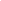 48ÖĞRENCİ SÜREÇLERİ28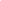 29ARAŞTIRMA SÜREÇLERİ7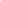 18YÖNETİMSEL SÜREÇLERYÖNETİMSEL SÜREÇLERYÖNETİMSEL SÜREÇLERİDARİ SÜREÇLER20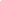 29PERSONEL SÜREÇLERİ33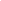 35BİLGİ İŞLEM SÜREÇLERİ20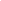 20DÖNER SERMAYE SÜREÇLERİ10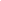 9SPOR KÜLTÜR SANAT SÜREÇLERİ10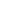 10STRATEJİ SÜREÇLERİ8888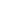 HALKLA İLİŞKİLER SÜREÇLERİ9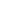 9KÜTÜPHANE SÜREÇLERİ18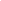 19YAPI İŞLERİ SÜREÇLERİ7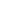 7TAŞINIR SÜREÇLERİ20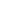 17ÜNİVERSİTE-SANAYİ İŞ BİRLİĞİ SÜREÇLERİ-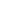 7İÇ DENETİM SÜREÇLERİ-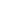 2[Tablo 5] - TAÜ İş Süreç El Kitabı 16/08/2022-25/09/2022 Dönemi Yapılan Güncelleme ve İlaveler [Tablo 5] - TAÜ İş Süreç El Kitabı 16/08/2022-25/09/2022 Dönemi Yapılan Güncelleme ve İlaveler [Tablo 5] - TAÜ İş Süreç El Kitabı 16/08/2022-25/09/2022 Dönemi Yapılan Güncelleme ve İlaveler BirimlerCevap Tarih - SayıGüncelleme [G] ve İlaveler [İ]Strateji Geliştirme Daire Başkanlığı16.08.2022 - 420861) TAÜ_S_01a - Ödenek Aktarma İşlemleri [G]2) TAÜ_S_01b - Ödenek Revize İşlemleri [G]3) TAÜ_S_01c - Ödenek Ekleme İşlemleri [G]4) TAÜ_S_01d - Yedek Ödenek Talebi İşlemi [G]5) TAÜ_S_01e - Ödenek Gönderme İşlemi [G]6) TAÜ_S_01f - Tenkis İşlemi [G]7) TAÜ_S_02d - Yatırım Bütçesi Hazırlık İşlemleri [G]8) TAÜ_S_03b - Yatırım Programı Revize İşlemleri [G]9) TAÜ_S_04a - Yatırım İzleme ve Uygulama Raporları İşlemleri [G]10) TAÜ_S_04b - Yatırım İzleme ve Uygulama Raporları İşlemleri [G]11) TAÜ_S_06 - Kuruluş Brifingi Hazırlanması İşlemleri [G]12) TAÜ_S_13a - Stratejik Plan Hazırlık Çalışmaları [G]13) TAÜ_S_13b - İdare Stratejik Planın Hazırlanması [G]14) TAÜ_S_13c - Stratejik Planın Değerlendirilmek Üzere Cumhurbaşkanlığı Strateji Bütçe Başkanlığına Gönderilmesi [G]15) TAÜ_S_13d - İdare Stratejik Planın İlgili Birim -Kurum Kuruluşlara Gönderilmesi ve Kamuoyuna Sunulması [G]16) TAÜ_S_13e - Stratejik Planın Uygulanmasının İzlenmesi ve Değerlendirilmesi [G]17) TAÜ_S_14a - Birim Stratejik Plan Hazırlık Çalışmaları [G]18) TAÜ_S_14b - Birim Stratejik Planın Hazırlanması [G]19) TAÜ_S_14c - Birim Stratejik Planının Üst Yönetim Onayına Sunulması [G]20) TAÜ_S_14d - Birim Stratejik Planının Başkanlık Web Sayfasında Yayınlanması [G]21) TAÜ_S_14e - Stratejik Planın Uygulanmasının İzlenmesi ve Değerlendirilmesi [G]22) TAÜ_S_17a - Beyana Esas Vergi Ödemeleri [G]23) TAÜ_S_17b - Hak Edişlerden Mahsup Edilen Vergi Ödemeleri [G]24) TAÜ_S_18 - Ön Ödeme İşlemleri (Avans ve Krediler) [G]25) TAÜ_S_19a - Kişilere Ait Emanet İşlemleri [G]26) TAÜ_S_19c - Nakit Teminat-Ek Kesin Teminat İşlemleri [G]27) TAÜ_S_19d - Bütçe Emaneti İşlemleri [G]28) TAÜ_S_20a - Kasa Nakit İhtiyacının Karşılanması [G]29) TAÜ_S_20b - Kasa Tahsilat ve Ödeme İşlemleri [G]30) TAÜ_S_20c - Kasa Fazlası İşlemleri [G]31) TAÜ_S_21a - Banka Tahsilatları [G]32) TAÜ_S_21b - Gönderme Emri İşlemleri [G]33) TAÜ_S_22a - Teminat Mektubu ve Kişilere Ait Menkul Kıymet İşlemleri (Kabul İşlemleri) [G]34) TAÜ_S_22b - Teminat Mektubu ve Kişilere Ait Menkul Kıymet İşlemleri (İade İşlemleri) [G]35) TAÜ_S_22c - Teminat Mektubu ve Kişilere Ait Menkul Kıymet İşlemleri (İrat Kaydı İşlemleri) [G]36) TAÜ_S_23a - Döviz Hesapları Gönderme Emri İşlemleri [G]37) TAÜ_S_23b - Döviz Hesapları Güncelleme İşlemleri [G]38) TAÜ_S_24 - Harcama Birimlerinde Görev Yapan Muhasebe Yetkilisi Mutemedi İşlemleri [G]39) TAÜ_S_25a - Kasa Kontrol İşlemleri [G]40) TAÜ_S_25b - Banka Hesabı Kontrol İşlemleri [G]41) TAÜ_S_26a - Alacak Takip İşlemleri – Fazla ve Yersiz Ödenen Ücret Dosyasının Açılması ve Tahsilatı [G]42) TAÜ_S_26b - Alacak Takip İşlemleri - Vergi Kesintilerinin Mahsubu [G]43) TAÜ_S_26c - Alacak Takip İşlemleri -  SGK Primlerinin Mahsubu [G]44) TAÜ_S_27a - Sayıştay Sorguları ile İlgili İşlemler [G]45) TAÜ_S_27b - Sayıştay İlamları ile İlgili İşlemler [G]46) TAÜ_S_28 - Değişikliklerin Harcama Birimleri Tarafından Bildirilmesi [G]47) TAÜ_S_31 - Yevmiye İşlemleri [G]48) TAÜ_S_32a - Yönetim Dönemi Hesabı İşlemleri [G]Sağlık Kültür ve Spor Daire Başkanlığı18.08.2022 - 422781) TAÜ_SKS_01 - Yemek hizmeti süreci  [G]2) TAÜ_SKS_08 - Kartlı Geçiş Sistemi ve Tahsilat [G]Döner Sermaye İşletme Müdürlüğü19.08.2022 - 422131) TAÜ_DS_01a Döner Sermaye Ay Sonu İşlemleri [G]2) TAÜ_DS_01b - Yıl Sonu İşlemleri [G]3) TAÜ_DS_02 - Bütçe İşlemleri İş Akış Süreci [G]4) TAÜ_DS_03 - Faaliyetlerin Yönetimi İş Akış Süreci [G]5) TAÜ_DS_04a - Ek Ödeme Dağıtım İşlemleri Süreci [G]6) TAÜ_DS_04b - Vergi Beyanname, Tahakkuk ve Ödeme İşlemleri İş Akışı [G]7) TAÜ_DS_05 - Faturalandırma Süreci [G]8) TAÜ_DS_06 - Tahakkuk ve Tahsilat İşlemleri Süreci [G]Yapı İşleri ve Teknik Daire Başkanlığı19.08.2022 - 423791) TAÜ_Yİ_01b - Kesin Kabul Yapılması [G]2) TAÜ_Yİ_01c - İş Artışı (Talep Kabulü) [G]3) TAÜ_Yİ_02b - Harcama Onayı [G]4) TAÜ_Yİ_04 - Yer Teslimi [G]    Sürekli Eğitim Uygulama ve Araştırma Merkezi Müdürlüğü19.08.2022 - 423291) TAÜ_EÖ_14a- Kurs- Eğitim Açma Süreci [G]    2) TAÜ_EÖ_14b- Öğretim Elemanlarından Gelen Talep ile Kurs Açma Süreci [G]    İdari ve Mali İşler Daire Başkanlığı22.08.2022 - 423971) TAÜ_İ_19 - Taşınmazların Kiralanması ve Takip Süreci [İ]2) TAÜ_M_09c - Sürekli İşçilerin Maaş İşlemleri [İ]3) TAÜ_S_01a - İhale Süreç Modeli [İ]4) TAÜ_S_11a - Sıfır Atık İşleme Süreci [İ]5) TAÜ_T_02a - Taşınır Kayıt ve Kontrol Süreci  [İ]6) TAÜ_T_03a - Taşınır Muayene ve Kabul İşlemleri [İ]7) TAÜ_T_06a - Kurum İçi Devir Alma İşlemi [İ]8) TAÜ_T_06b - Kamu İdareleri Arası Devir Alma İşlemi [İ]9) TAÜ_T_02b - Bağış ve Yardım Yoluyla Edinilen Taşınır İşlemler [İ] 10) TAÜ_T_07a - Taşınırın Hurdaya Ayrılma İşlemi  [İ]11) TAÜ_T_07c - Taşınırın İmha Edilme İşlemi [İ]12) TAÜ_T_08a - Tüketim Suretiyle Çıkış İşlemi [İ]13) TAÜ_T_08b - Kullanım Suretiyle Çıkış İşlemi [İ]14) TAÜ_T_08c - Kurum İçi Devir Çıkış İşlemi [İ]15) TAÜ_T_08d - Yok Olma Nedeniyle Çıkış İşlemi [İ]16) TAÜ_T_12a - Taşıt Görevlendirme  [İ]17) TAÜ_T_07b - Taşınırın Hurdaya Verilme İşlemi [İ]18) TAÜ_T_04a - Taşınırların Sayım İşlemi  [İ]19) TAÜ_T_05a - Dayanıklı Taşınırın İade Alınması [İ]20) TAÜ_T_01b - Doğrudan Temin Usulü İle Satın alma İşlemleri (DMO Üzerinden) [İ]Kütüphane ve Dokümantasyon Daire Başkanlığı22.08.2022 - 42421TAÜ_K_01a - Basılı Kaynak Sağlama Süreci [G]TAÜ_K_01b - Bağış İşlemleri [G]TAÜ_K_01c - Tez Kayıt ve Yararlandırma [G]TAÜ_K_01d  - Basılı Kaynak Teknik İşlemler [G]TAÜ_K_02a - Üyelik İşlemleri [G]TAÜ_K_02b - Öğrenci İlişik Kesme İşlemleri [G]TAÜ_K_02c - Personel İlişik Kesme İşlemleri [G]TAÜ_K_02d - Salon ve Raf Hizmetleri İşlemleri [G]TAÜ_K_02e - Ödünç İşlemleri [G]TAÜ_K_02f - İade/Uzatma İşlemleri [G]TAÜ_K_02g - Kütüphaneler Arası Ödünç Alma/Verme İşlemleri [G]TAÜ_K_03a - Gelen/Giden Evrak İşlemleri [G]TAÜ_K_03b - Taşınır Kayıt İşlemleri [G]TAÜ_K_03c - İstatistik Raporlama SüreciTAÜ_K_03d - Faaliyet Raporu Hazırlama İşlemleri [G]TAÜ_K_04a - Veritabanı Satın Alım ve Üyelik İşlemleri [G]TAÜ_K_04b - Veri Tabanları Eğitim İşlemleri [G]TAÜ_K_04c - Açık Akademik Arşiv İşlemleri [G]TAÜ_K_05a - Türk-Alman Üniversitesi Yayınevi İşlemleri [İ]Bilgi İşlem Daire Başkanlığı22.08.2022 - 42506TAÜ_Bİ_03a - E-posta Hesabı Açılması [G]TAÜ_Bİ_04a - Bilgi Sistemlerine Kullanıcı Eklenmesi [G]Uluslararası İlişkiler Koordinatörlüğü22.08.2022 - 424881) TAÜ_Ö_01b - Lisans Düzeyi Yurtdışından Öğrenci Kabul İşlemleri [G]2) TAÜ_Ö_17 Erasmus+ Öğrenci Öğrenim ve Staj Hareketliliği Giden Öğrenci İşlemleri [İ]3) TAÜ_P_13d  - Erasmus+ Personel Ders Verme ve Eğitim Alma Hareketliliği Giden Personel İşlemleri [İ]Bilimsel Araştırma Projeleri Birimi (BAP)22.08.2022 - 424781) TAÜ_A_01a - BAP Komisyon Toplantısı Süreci [İ]2) TAÜ_A_01b - BAP Proje Başvuru Süreci [İ]3) TAÜ_A_01c - BAP Satın Alma [İ]4) TAÜ_A_01d - BAP Avans Talep ve Mahsup İşlemleri [İ]5) TAÜ_A_02a - TÜBİTAK Projeleri [İ]6) TAÜ_A_02b - TÜBİTAK Satın Alma [İ] 7) TAÜ_A_02c - TÜBİTAK Avans Talep ve Mahsup İşlemleri [İ]8) TAÜ_A_03b - AB Projeleri Satın Alma [İ]9) TAÜ_A_03a - AB Projeleri [İ]10) TAÜ_A_04c - İSTKA Projeleri Personel Ödemeleri [İ]11) TAÜ_A_04d - İSTKA Avans Talep ve Mahsup İşlemleri [İ]12) TAÜ_A_05a - Taşınır İşlemleri [İ]13) TAÜ_A_04a - İSTKA Projeleri [İ] 14) TAÜ_A_04b - İSTKA Satın Alma [İ]15) TAÜ_A_03c - AB Projeleri Avans Talep Mahsup İşlemleri [İ]16) TAÜ_A_02d - TÜBİTAK Projeleri Burs Ödemeleri [İ]Uzaktan Eğitim Uygulama ve Araştırma Merkezi Müdürlüğü23.08.2022 - 425101) TAÜ_EÖ_17a - Akademisyenlere Platform ile İlgili Destek Verilmesi [G]2) TAÜ_EÖ_18 - TAÜ Öğretim Elemanlarına Hizmet İçi Eğitim Verilmesi [G]3) TAÜ_EÖ_17b -Öğrencilere Platform ile İlgili Destek Verilmesi [G]TAÜ_Ö_07d - Öğrenci Kulüpleri ile İşbirliği Süreci [G]Endüstri İlişkileri Koordinatörlüğü25.08.2022 - 425671) TAÜ_EİK_01 - Firmalar ile İşbirliği Protokolü İmzalanması [İ]2) TAÜ_EİK_02 - Firmalar ile Ortak Etkinlik Düzenlenmesi [İ]3) TAÜ_EİK_03 - Kariyer Günü Etkinliğinin Düzenlenmesi [İ]4) TAÜ_EİK_04 - Yetenek Kapısı İş Süreç İşlemleri [İ]5) TAÜ_EİK_05 - İş/Staj İlanı Paylaşımları [İ]6) TAÜ_EİK_06 - Kariyer Planlama Dersinin Planlanması [İ]7) TAÜ_EİK_07 - Fikri ve Sınai Mülkiyet Hakları [İ]Öğrenci İşleri Daire Başkanlığı08.09.2022- 439951) TAÜ_EÖ_01a - OBS Kullanıcısı Tanımlama [G]2) TAÜ_EÖ_02 - Öğretim Planının Belirlenmesi [G]3) TAÜ_EÖ_08a - Akademik Takvimin Belirlenmesi 4) TAÜ_EÖ_09 - Eğitim Komisyonu [G]5) TAÜ_EÖ_10 - Özel Kontenjanda Yer Alacak Almanca Ders Programı Uygulayan Liselerin Belirlenmesi [G]6) TAÜ_EÖ_11a - Katkı Payı / Öğrenim Ücreti Tahakkuk İşlemleri [G]7) TAÜ_EÖ_11b - Katkı Payı / Öğrenim Ücreti İadesi [G]8) TAÜ_Ö_01a  - ÖSYM Öğrenci Kayıt İşlemleri [G]9) TAÜ_Ö_01c  - Erasmus, Mevlâna ve Farabi ile Gelen Öğrenci Kayıt ve Ders Kayıt İşlemleri [G]10) TAÜ_Ö_02 - Kayıt Dondurma [G]11) TAÜ_Ö_03 - İlişik Kesme [G]Göç ve Uyum Uygulama ve Araştırma Merkezi Müdürlüğü08.09.2022-438821) Göç Sertifika Program Süreci TAÜ_EÖ_13 [G]Personel Daire BaşkanlığıGüncelleme ve İlave Bulunmamaktadır.Kalite Yönetim Birimi1) TAÜ_İ_13a - Dış Değerlendirme Süreci [İ]2) TAÜ_İ_13b - İzleme Süreci [İ]3) TAÜ_İ_14a - Kalite Komisyonunun Oluşturulması [İ]4) TAÜ_İ_14b - Kalite Komisyonu Toplantısının Düzenlenmesi5) TAÜ_İ_15 - Kurum İçi Değerlendirme Raporunun Hazırlanması [İ]6) TAÜ_İ_16 - Kalite Kültürünün Yaygınlaştırılması Amacıyla Faaliyetlerin Düzenlenmesi [İ]7) TAÜ_İ_17 - Üniversite İzleme ve Değerlendirme Raporunun Hazırlanması [İ]8) TAÜ_İ_18 - İç – Dış Paydaş Memnuniyet Anketlerinin Yapılması [İ]İç Denetim Birimi1) TAÜ_İD_01 İç Denetim Güvence/Denetim Faaliyeti [İ]2) TAÜ_İD_02  İç Denetim Danışmanlık Faaliyeti [İ]Diğer1) TAÜ_A_03a Doktora Aşamasındaki Araştırma Görevlilerinin Alman Partner Üniversitelerindeki Araştırma Konaklamaları [İ]2) TAÜ_A_03b Doktora Sürecini Tamamlamış Araştırmacıların Alman Partner Üniversitelerindeki Araştırma Konaklamaları [İ]Yabancı Diller Yüksekokulu19.09.2022 - 446711) TAÜ_EÖ_14c - Almanya’da Yaz Kursu  [İ]Kültür ve Sosyal Bilimler Fakültesi 10.08.2022 - 41464Güncelleme ve İlave Bulunmamaktadır.İktisadi ve İdari Birimler Fakültesi 18.08.2022 - 42157Güncelleme ve İlave Bulunmamaktadır.Fen bilimleri Enstitüsü19.08.2022 - 42283Güncelleme ve İlave Bulunmamaktadır.Sosyal Bilimler Enstitüsü 22.08.2022 - 42481Güncelleme ve İlave Bulunmamaktadır.Hukuk Fakültesi 23.08.2022 - 42558Güncelleme ve İlave Bulunmamaktadır.Fen Fakültesi 23.08.2022 - 42225Güncelleme ve İlave Bulunmamaktadır.Mühendislik Fakültesi 25.08.2022 - 42909Güncelleme ve İlave Bulunmamaktadır.Basın ve Halkla İlişkiler Koordinatörlüğü05.09.2022 - 43615Güncelleme ve İlave Bulunmamaktadır.